SANTANDER 
EN JEANS
2 NOCHES / 3 DIAS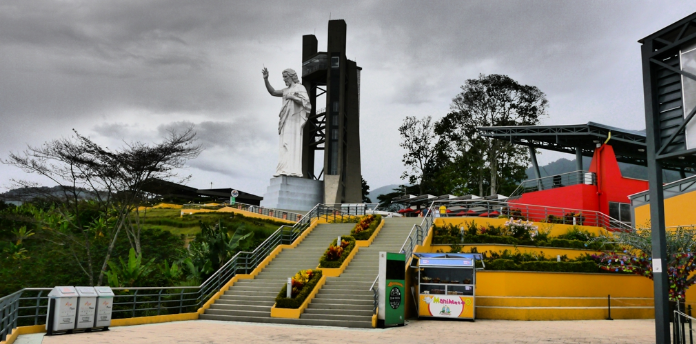 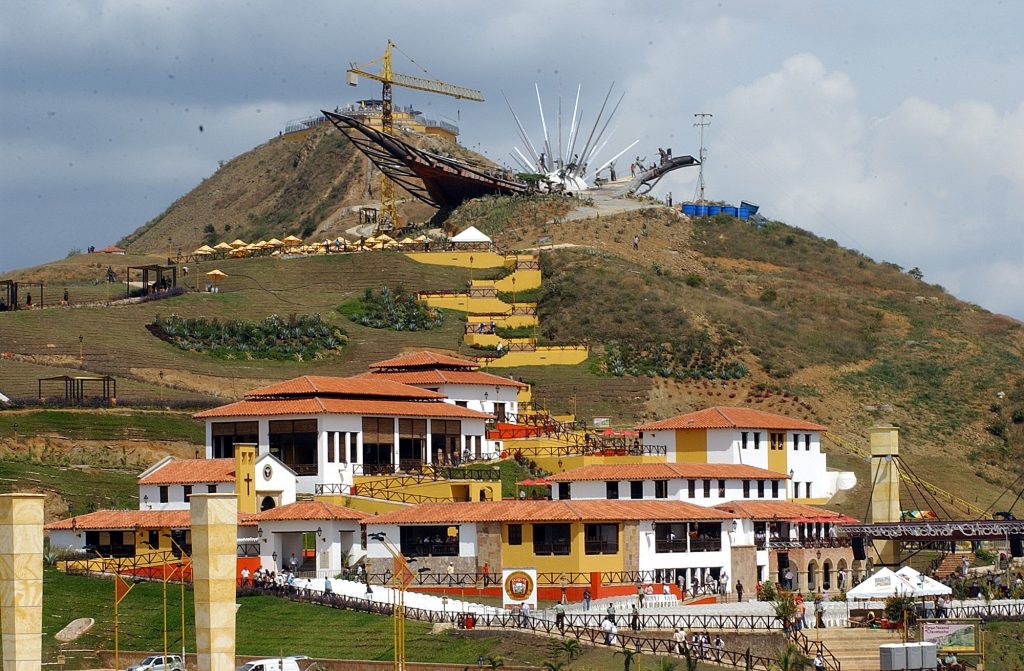 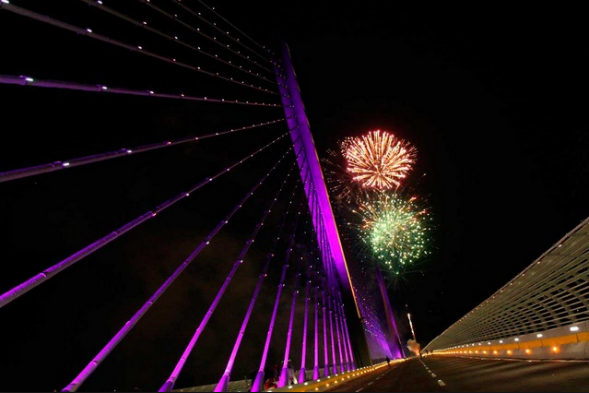 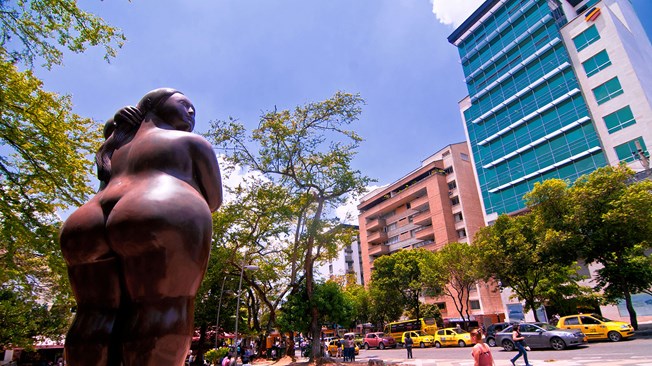 EL PROGRAMA INCLUYETraslado Aeropuerto – Hotel – Aeropuerto.Transporte privado durante el recorrido.Guía o guía conductor.Alojamiento 2 noches en el Hotel Seleccionado.Impuesto y IVA hotelero.Alimentación 2 Desayunos en el hotel + 1 Almuerzo.City Tour- Extensión ecoparque cerro del santísimo.Full Day Parque Nacional del Chicamocha: Ingreso al parque, recorrido por las instalaciones.Tarjeta de Asistencia Médica.ITINERARIODIA 01 Traslados Aeropuerto - Hotel.City Tour Salida: 3:00 pm Lobby del Hotel. Recorrido histórico por la Ciudad Bonita, Visita al Sector del Calzado, Panorámico de Cabecera.Visita a Girón ‘’Monumento Nacional’’.Floridablanca degustación de oblea. Entrada al Eco parque, Recorrido en teleférico Cerro el Santísimo.Visita al puente atirantado más largo de Suramérica.Traslados al Hotel.Alojamiento en el Hotel.DIA 02 Desayuno en el hotel.Salida: 7:45 am Lobby del Hotel.Refrigerio en las horas de la mañana.Visita al Mercado campesino, proyecto social en la Mesa de los Santos.
Entrada al Parque Nacional del Chicamocha por la Estación “Plazuela”, recorrido en teleférico, instalaciones del Parque y almuerzo.Regreso a Bucaramanga.Alojamiento en el hotel  DIA 03 Desayuno en el hotel.Día libre para disfrutar de las instalaciones del hotel.Traslado Hotel-Aeropuerto.NO INCLUYEGastos no especificados en el plan.TARIFA POR PERSONA*Tarifas sujetas a disponibilidad y cambios sin previo aviso*
*Todos los planes son operados en privado*
*Tarifa de niño aplica de 5 a 10 años*
*Infantes de 0 a 2 años, solo pagan asistencia médica $20.000*
*Niños de 3 a 4 años solo cancelan transporte + entradas + asistencia*



HOTELSENCILLADOBLEMULTIPLENIÑO Turista Superior
$1.302.000$804.000$651.000
$521.000
Superior
$1.535.000$895.000$749.000
$600.000
Superior de Lujo
$1.718.000
$1.053.000
$832.000
$666.000